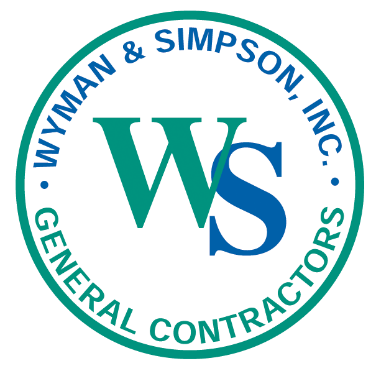 Building Northern New England’s Infrastructure Since 1924Job DescriptionPosition: Mechanic									Location: Richmond, ME Do you want a rewarding career with a growing company in construction? Do you want to learn the trade from the ground up? Kick start your career with Wyman & Simpson, Inc., one of Maine’s most long-lived and respected construction companies. We have built a reputation for excellence, innovation and value while keeping the safety of all our employees a top priority. Wyman & Simpson, Inc., is a family-oriented company that provides a generous array of benefits to include health and dental insurance with an employer contribution, a company matched 401(k), life and disability benefits, paid earned time off, holiday pay, per diem, career development, flexibility, and employees are home with their families most nights.Job ResponsibilitiesAdhering to all company, state, and federal safety policies and proceduresFollow instructions, have the ability to learn, and be a team playerPunctuality, professionalism, and good communication skillsPerform tasks involving physical laborLoading and unloading materials and equipmentInspecting small engine equipment, light duty vehicles for proper performanceDiagnosing faults using computerized equipmentAdjusting equipment and replacing faulty partsRepairing damaged equipment and trucksCleaning, lubricating and conducting routine services on equipment and trucksPerform major repair work, if necessaryReporting damaged or faulty equipment to managementMaintain a safe and clean shop Qualifications/RequirementsCertifications are not required, but a basic knowledge of small engines and light duty truck repairsMust be able to pass a pre-employment physicalWorkers must be able to stand or walk for long periodsAbility to work after hours, if requiredBe motivated both mentally and physicallyShould have a general knowledge of the tools, equipment, and safetyAbility to lift heavy objects, tools, equipment, and parts.